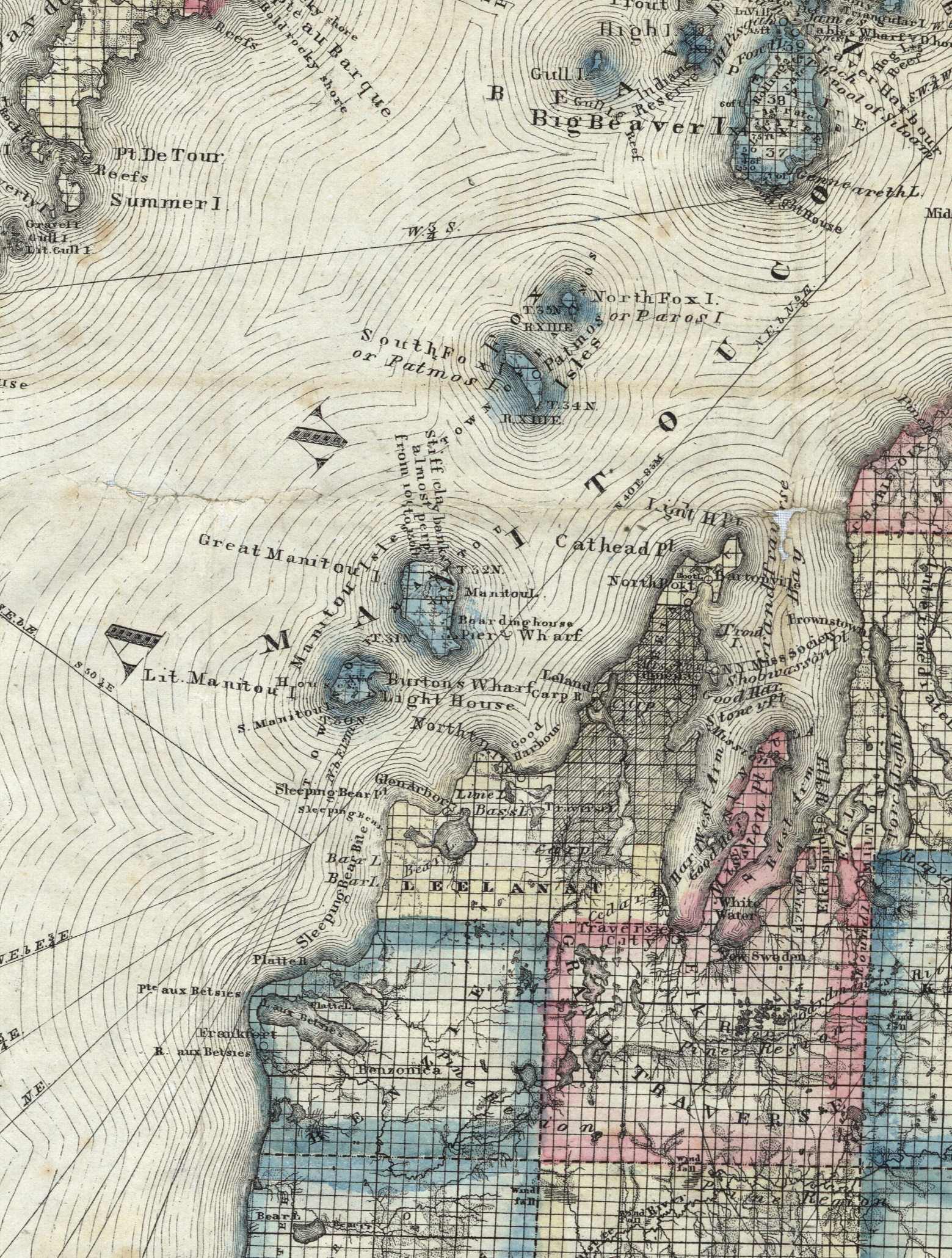 Hatcher: 1867-GT